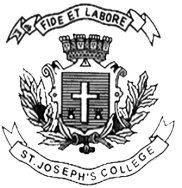 ST. JOSEPH’S COLLEGE (AUTONOMOUS), BENGALURU-27M.Sc.BOTANY – I I SEMESTERSEMESTER EXAMINATION – APRIL 2018BO 8115: Plant Morphogenesis and ReproductionTime: 2½hrs.                                                                                                         Max. Marks: 70(For supplementary candidates)Do not write the register number on the question paperPlease attach the question paper along with the answer script.             This question paper has ONE printed page and THREE parts				Instructions: Draw diagrams and write examples wherever necessaryA. Write on any TEN of the following in one or two sentences:                              10 x 2=201. LFY Gene2. Aleurone cell3. Field concept4. Filiform apparatus5. Campylotropous ovule6. Meristemoid7. Pseudomonad8. Phyton theory9. Cleavage polyembryony10. Nemec phenomenon11. Ubisch bodies12. GSI B. Write Critical notes on any FIVE of the following:                                                 5 x 6=3013. ABC model of flower development14. Phyllotaxis 15. Embryo-endosperm relationship 16. Development of male gametophyte in angiosperm17. Transformation of vegetative apex into reproductive apex18. Development of embryo in Najas 19. Experimental studies on shoot apexC. Give  a comprehensive account of any TWO of the following:                           2 x10=20 20. Apomixis and its types 21. Theories on nature of flower22. a) Helobial endosperm   b) Stigma and its functions	BO-8115-A-18